SchulversuchspraktikumName: Alexander KönigSemester: Sommersemester 2015Klassenstufen 7 & 8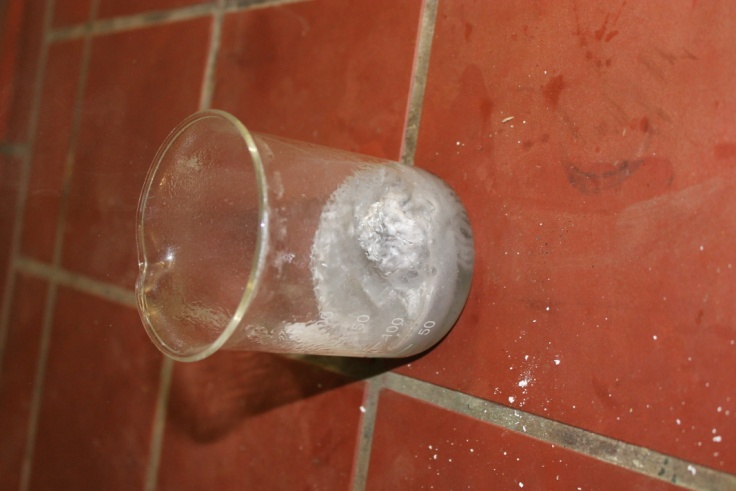 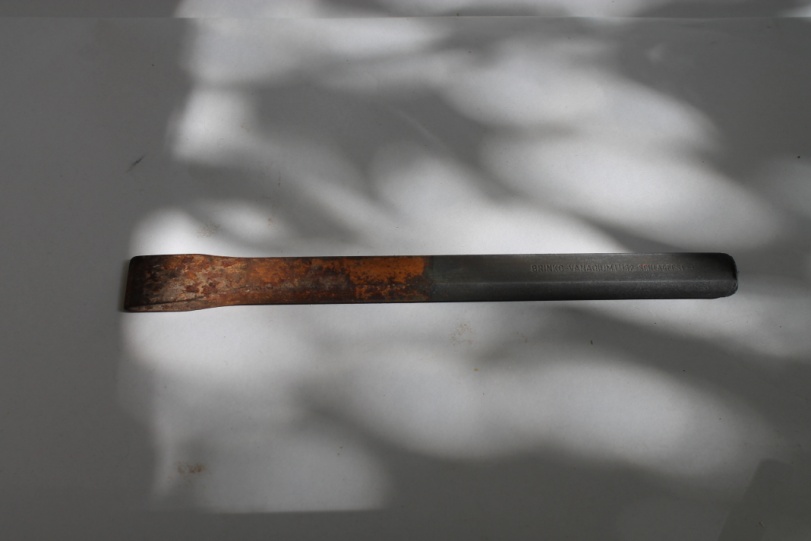 Korrosion und KorrosionsschutzKurzprotokollWeitere SchülerversucheV1 – Sauerstoffverbrauch beim RostenMaterialien: 		In zweifacher Menge: Reagenzglas, Stopfen mit Loch, Stativ mit Klammer, Glasrohr, Becherglas mit Wasser, EisenwolleChemikalien:		NatriumchloridDurchführung: 		In zweifacher Ausführung: Das Reagenzglas wird kopfüber in ein Stativ eingespannt. Das Glasrohr wird in den Stopfen gesteckt. Das Becherglas wird mit Wasser befüllt. In das erste Reagenzglas wird trockene Glaswolle gegeben. In das zweite Reagenzglas Eisenwolle der gleichen Masse, welche vorher für einige Sekunden in einer Wasser/Natriumchlorid- Lösung gespült wurde. Die Reagenzgläser werden verschlossen, so dass das eine Ende des Glasrohres in das Reagenzglas zeigt. Das andere Ende wird luftdicht in das Becherglas mit Wasser gestellt. Es ist darauf zu achten, dass von oben kein Wasser in das Glasrohr fließt.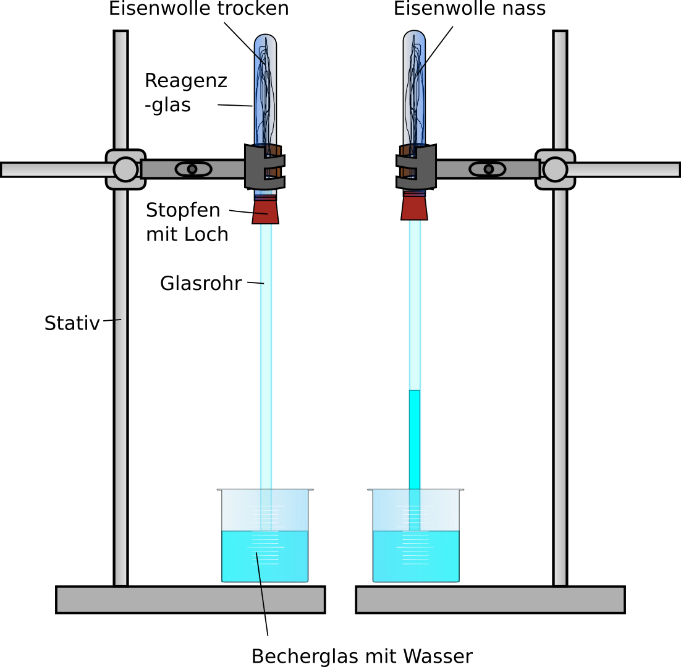 Abbildung 1 Sauerstoffverbrauch nach 1 Stunde bei trockener Eisenwolle (link) und mit Natriumchlorid getränkter Eisenwolle (rechts).Beobachtung:			Nach kurzer Zeit beginnt sich die nasse Eisenwolle braun zu verfärben und der Meniskus im Glasrohr steigt. Bei der trockenen Eisenwolle ist nichts zu beobachten.Deutung:		Durch die Bindung des Sauerstoffs bei der Korrosion von Eisen sinkt das Luftvolumen im System. Das Wasser aus dem Becherglas wird nach oben gesogen.Entsorgung:		Das Wasser kann in den Ausguss entsorgt werden. Die Eisenwolle in den Feststoffabfall.Literatur:		nach T.Seilnacht http://www.seilnacht.com/versuche/oxidreak.html (aufgerufen 02.08.2015 22:24 Uhr)V2 – Jeder muss Opfer bringenMaterialien: 		Wanne, Küchenpapier, 3 Rostfreie Nägel, Kupferblech, Zinkblech, WasserChemikalien:		Kaliumhexacynoferrat(II), NatriumchloridDurchführung: 		In eine Wanne wird eine Lösung aus Wasser, Natriumchlorid und einer Spatelspitze Kaliumhexacyanoferrat(II) gegeben. Die Flüssigkeitsmenge sollte ausreichen um die Eisennägel später komplett zu bedecken. Die Nägel werden mit Schleifpapier behandelt und mit Aceton entfettet. Ein Nagel bleibt unmodifiziert, der zweite Nagel wird durch ein gereinigtes Kupferblech gesteckt und der dritte Nagel durch ein gereinigtes Zinkblech. Zu besseren sichtbarkeit wird der Wannenboden mit Küchenpapier ausgelegt. Die Nägel werden hineingelegt.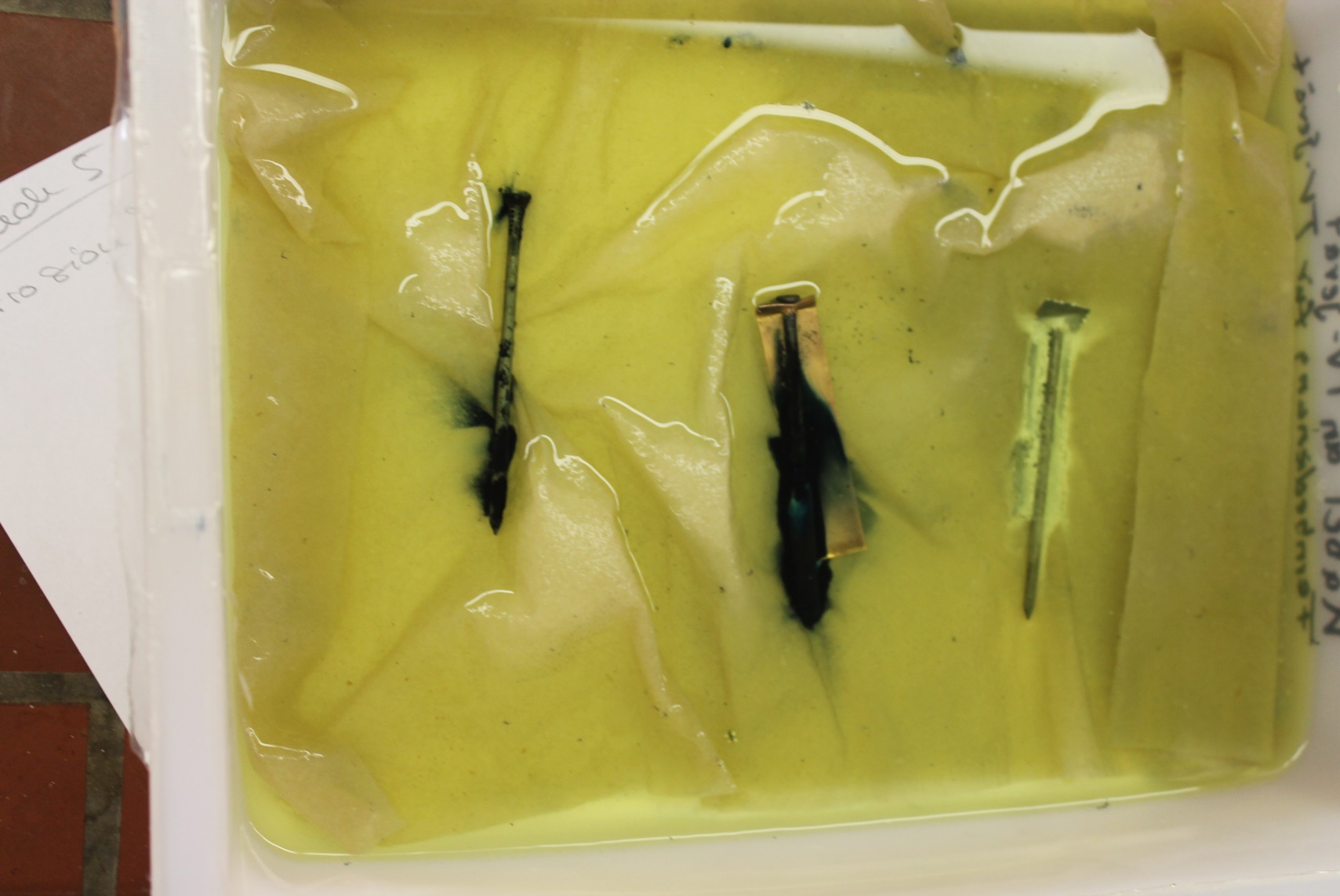 Abbildung 1. Nägel in Lösung aus Wasser, Natriumchlorid und Kaliumexacyanoferrat(II) nach eine Stunde. Von links nach rechts: Eisennagel, Kupferblech mit Eisennagel, Zinkblech mit EisennagelBeobachtung:		Nach kurzer Zeit ist eine blaue Färbung um den Eisennagel mit Kupferblech zu erkennen, die rasch größer wird. Am ersten Eisennagel ist diese Färbung ebenfalls zu erkennen, entsteht aber langsamer. Am dritten Eisennagel mit Zinkblech zeigt sich keine Blaufärbung. Nach einer Stunde wird das Zinkblech weißlich.Deutung:		Im Wasser würden die Nägel korrodieren. Da das System offen ist gelangt Sauerstoff in das Wasser. Natriumchlorid beschleunigt die Korrosion und die Verfärbung von Kaliumexacyanoferrat(II) (blau) zeigt die Freisetzung von Fe3+ - Ionen an. Der erste Eisennagel korrodiert „normal“. Die verstärkte Abgabe von Eisenionen wird durch das Kupferblech bedingt. Auch das Kupfer ist theoretisch von Korrosion betroffen. Statt selbst zu korrodieren entzieht es jedoch dem Eisennagel in Kontakt die Elektronen, was dazu führt, dass der Eisennagel verstärkt Ionen ins Wasser abgibt. Der Nagel dient hier als Opferanode. Umgekehrt verhält es sich bei Eisen/Zink. Hier ist das Zink die Opferanode. Eisen entzieht hier die Elektronen und Zinkionen lösen sich. Diese werden jedoch nicht nachgewiesen. Daher gibt es hier keine blaue Färbung.Entsorgung:		Die Flüssigkeit kann in den Ausguss. Die Feststoffe können im Feststoffabfall entsorgt bzw. wiederverwendet werden.Literatur:	Prof. Dr. J. Gasteiger, Dr. A. Schunk, CCC Univ. Erlangen, 30.03. 2001, 11:42:26 Uhr: http://www2.chemie.uni-erlangen.de/projects/vsc/chemie-mediziner-neu/redox/korrosion.html (abgerufen am 02.08.2015, 23:02 Uhr)V3 – Säuren lösen Eier anMaterialien: 		Becherglas, Cola, HeizplatteDurchführung: 			Das Ei wird in ein Becherglas gegeben und dieses mit Cola gefüllt. Die Heizplatte wird auf 80 °C gehalten und das Becherglas darauf gestellt.Beobachtung:		Die Schale des Eis löst sich nach 2 Wochen und permanenter Erwärmung leicht an und wird schwarz. Deutung:		Die Schale des Eis besteht aus Caliumcarbonat. Mit der Phosphorsäure reagiert dieses zu Calciumchlorid, welches in Lösung geht. Die Schale ist korrodiert.Entsorgung:	Die Cola kann in den Ausguss entsorgt werden. Das Ei wird kompostiert (Bio-Müll). Weitere LehrerversucheV4 - AluminiumhölleMaterialien: 		1 L Becherglas, AluminiumfolieChemikalien:		Natronlauge (w=30%)Durchführung: 			In das Becherglas werden 100 mL Natronlauge (w=30%) gegeben. Unter dem Abzug wird eine Kugel aus Aluminium hineingegeben.Beobachtung:		Der Versuch läuft langsam an. Die Flüssigkeit beginnt zu schäumen. Das Becherglas wird warm und der Aluminiumball wird zersetzt. 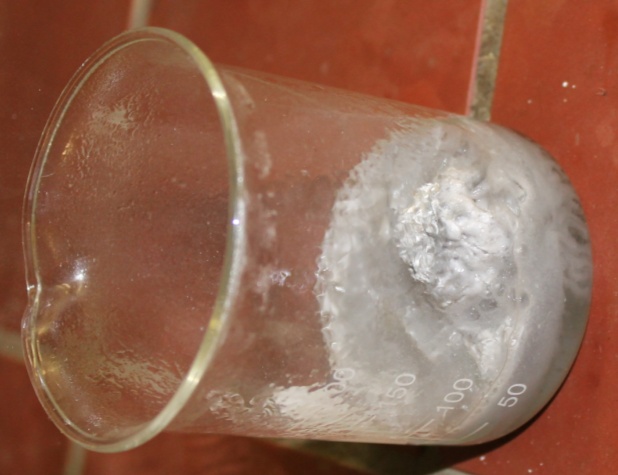 Abbildung 1. Aluminium in Natronlauge nach 10 SekundenDeutung:		In der Natronlauge findet eine sehr schnelle Korrosion statt.Es findet folgende Reaktion statt:2 Al(s) + 6 H2O(l)        > 2 Al(OH)3(l) + 3 H2 (g)Al(OH)3(l) + NaOH (l)        > Na+(l) + [Al(OH)4](s)Diese Reaktion ist exotherm. Entsorgung:	Das Gemisch wird über den Säure-Base Abfall entsorgt.Literatur:	A.J. Meixner: http://www2.uni-siegen.de/~pci/versuche/v44-10.html (abgerufen am 02.08.2015, 21:30 Uhr)GefahrenstoffeGefahrenstoffeGefahrenstoffeGefahrenstoffeGefahrenstoffeGefahrenstoffeGefahrenstoffeGefahrenstoffeGefahrenstoffeKaliumhexacyanoferrat (II)Kaliumhexacyanoferrat (II)Kaliumhexacyanoferrat (II)H: 412H: 412H: 412P: 273P: 273P: 273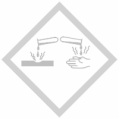 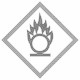 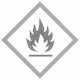 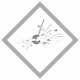 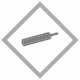 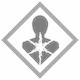 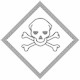 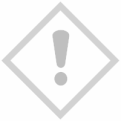 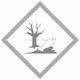 GefahrenstoffeGefahrenstoffeGefahrenstoffeGefahrenstoffeGefahrenstoffeGefahrenstoffeGefahrenstoffeGefahrenstoffeGefahrenstoffeNatronlauge (w =30%)Natronlauge (w =30%)Natronlauge (w =30%)H: 314-290H: 314-290H: 314-290P: 280-301+330+331-305+351+338-308+310P: 280-301+330+331-305+351+338-308+310P: 280-301+330+331-305+351+338-308+310WasserstoffWasserstoffWasserstoffH: 220-280H: 220-280H: 220-280P: 210--377-381-403P: 210--377-381-403P: 210--377-381-403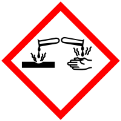 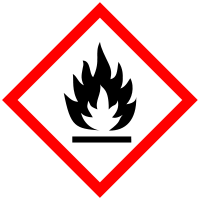 